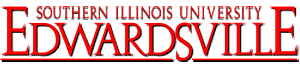 School of PharmacyContinuing Pharmacy EducationReviewer Evaluation FormAfter reading the submitted materials, complete the form below and return by email with any comments/changes that you might have.  Mission Statement:The Office of Continuing Education will provide quality continuing pharmacy education to pharmacy practitioners in formats that are both accessible and functional, address their current and emerging practice need and ensure continued competence and awareness of current trends in pharmacy practice.  The Title   Does the title correctly represent the content?     Yes  No Targets (Select all that apply).This article is appropriate for:   Pharmacists  Pharmacy Technicians The activity………..Is designed to meet our mission   Yes   No Has a clear purpose.   Yes     No   	        Addresses an emerging need   Yes  No May help improve competence Yes    No Practice gaps and related needs.  Note: the  practice gap = difference between current practice and desired practice.Practice gap identified Yes   No 		Practice gap is documented Yes  No Supporting documentation/explanation (choose all that apply)Lit. Review   Expert opinion  Govt report/guidance   Practice guidelines New developments  None    Other (please type in)      Expected OutcomesThe activity may result in a change in (select all that apply)Competence      Performance      Patient Outcomes Independence from CommercialismThe content has an educational rather than a promotional purpose?     Yes    No Product names used appropriately (generic names)?  Yes   No     N/AThe content is fair, balanced and objective?  Yes   No Generic drug names are the primary names used throughout the activity   Yes   No 	N/ALength of Time to complete: How long would it take for a pharmacist to complete this activity?30 minutes          1 Hour            2 hours          Other (please type in)      RevisionsI have included revisions to the content that must be addressed   Yes   No If you have revisions you would like addressed, please include them in the space below or add an attachment:Conflict of Interest Declaration - ReviewersThe Office of Continuing Pharmacy Education requires that all involved in controlling content in a CPE activity must disclose any relevant commercial of interest.  Complete and return this form after reviewing the CE activity.  You must disclose all commercial interests to participants prior to the activity.  Activity Title:  Reviewer Name: PART 1: TO BE COMPLETED BY REVIEWER (read ACPE guidelines on non-commercialism)PART 2. TO BE COMPLETED BY CPE DIRECTORPLEASE EMAILTHE COMPLETED FORM TO:Walter Siganga, RPh., PhD.  Director, Continuing Pharmacy Education. SIUE School of Pharmacy.   		email:  wsigang@siue.edu   I have no actual or potential conflict of interest in relation to this activity.    I have a financial interest/arrangement, affiliation or relationship with one or more organizations that              could be perceived as a real or apparent conflict of interest in the context of the subject of this activity, including but not      limited to:I understand the above information will be disclosed to the audience in advance of the activity verbally (for live activities) and in print. My disclosure provided above is accurate for the past 12 months. All recommendations involving clinical medicine in my presentation are based on evidence that is accepted within the health profession as adequate justification for their indications and contraindications in the care of patients. All scientific research referred in, reported, or used in support or justification of a patient care recommendation must conform to the generally accepted standards of experimental design, data collection, and analysis.I understand that I must submit activity materials (i.e. slides, handout, home study activities) at least 3 weeks in advance of the event so that they may be reviewed for conflict of interest/potential bias.Signature                                                                DateI confirm that my typed name serves as my electronic signature.  Yes      No If conflict of interest are present, the conflicts were resolved by the following process (check one):Peer review         Individual ended relationship       Selected an alternative reviewer  Other_     ________________________________Accepted by/date 